МКДОУ Тогучинского района «Тогучинский детский сад №5»Опубликовано 21-08-2018 Липатова Ольга Владимировна. План-конспект НОД по знакомству с нетрадиционной техникой рисования «Рисование вилкой».Автор: Липатова Ольга Владимировна.Описание: Конспект занятия ориентирован на средний и старший дошкольный возраст. Занятие соответствует ФГОС. Цель: Познакомить детей с новой техникой творческой деятельности – рисование вилкой.Задачи:- образовательная. Обучение детей методам и приёмам нестандартной технике рисования.- развивающая. Развитие творческого мышления и воображения при создании рисунка нетрадиционным методом.- воспитательная. Воспитание аккуратности, самостоятельности, внимательности при работе с гуашью и вилкой.Приоритетная образовательная область. Художественно - эстетическое развитие.Интеграция образовательных областей. Художественно - эстетическое развитие, познавательное развитие, физическое развитие.Виды деятельности. Познавательно – исследовательская деятельность, изобразительная деятельность, коммуникативная деятельность, двигательная деятельность.Материал и оборудование.- листы бумаги А4- листы бумаги ½ - гуашь- фломастеры- одноразовые пластиковые вилки- салфетки- стаканчики - непроливайкиХод НОД.Воспитатель. Ребята, сегодня у нас с Вами творческое занятие. Мы будем рисовать на свободную тему. А что значит на свободную тему?Ответы детей.Воспитатель. Правильно, мы будем рисовать тот рисунок, который сами придумаем, проявляя свою фантазию и выдумку. Взгляните на свои столы. Всё ли у нас готово для творчества?Ответы детей.Воспитатель. Да, гуашь есть, а кисточек нет. Не порядок. Сейчас исправим. Где у нас тут кисточки?Воспитатель заглядывает в шкафчик с канцелярией и обнаруживает пропажу кисточек.Воспитатель. Ребята, кисточки пропали!!! Чем же мы будем рисовать? Давайте вместе их поищем!Воспитатель и дети ищут кисточки в группе. В игровом кухонном шкафчике обнаруживают стаканчик из - под кисточек, но в нём вилки.Воспитатель. Так – так – так. Кто – то решил над нами подшутить и поменял наши кисточки на вилки. Что же нам делать?Ответы детей.Воспитатель. А что, если мы попробуем рисовать вилками?Ответы детей.Воспитатель. Хорошо. Только надо подготовить наши пальчики к необычному рисованию.Пальчиковая разминка.Чтоб  красиво  рисоватьНадо  с  пальцами  игратьВот - большой, вот этот - средний,Безымянный  и  последнийНаш  мизинчик-малышок.У-у-у указательный  забыли.Мы  рога  козы  покажемИ рога  оленя  даже,Ушки  зайки не забудем,Пальчиком  водить мы  будем.Чтоб красиво рисовать,Надо с пальцами играть.Воспитатель. Тогда давайте начнём наш эксперимент. Возьмите большой лист бумаги. Обмакните вилку в баночку с краской, точно так же, как обмакиваете кисточку. А теперь давайте проведем прямую линию на листе.Воспитатель проделывает данный этап работы на доске, затем дети на листах.Воспитатель. Получается?Ответы детей.Воспитатель. Промойте вилки в стаканчиках с водой и протрите салфеткой. Теперь давайте наберём другую краску и проведем волнистую линию. Если краски не хватает на всю линию, обмакиваем вилку в краску еще раз.Воспитатель проделывает данный этап работы на доске, затем дети на листах.Воспитатель. Молодцы. Снова промываем вилки в воде и протираем салфеткой. В третий раз набираем краску и рисуем маленькие прямые линии.Воспитатель проделывает данный этап работы на доске, затем дети на листах.Воспитатель. Умнички, вот мы и научились рисовать вилкой. Устали?Ответы детей.Воспитатель. Давайте немного разомнёмся.Физ.минутка.Раз - подняться, потянуться,Два - нагнуться, разогнуться,Три - в ладоши, три хлопка,Головою три кивка.На четыре - руки шире,Пять - руками помахать,Шесть - на место тихо сесть.Воспитатель. А теперь пора вернуться к теме нашего занятия. Кто помнит, какая тема?Ответы детей.Воспитатель. Правильно, сегодня мы с Вами рисуем всё что захотим, т.е. рисунок на свободную тему. Так давайте не будем терять ни минуты и приступим к рисованию.Дети приступают к рисованию. Воспитатель подходит к каждому ребенку и спрашивает тематику рисунка, если возникают трудности, подсказывает, направляет. Подсказывает, как при помощи фломастеров можно дополнить рисунок.Воспитатель. Какие чудесные рисунки у Вас получились! Вы все большие молодцы! Кто хочет рассказать о своём рисунке всем ребятам?Дети по очереди выходят и рассказывают о своём рисунке. Воспитатель помогает рассказчику наводящими вопросами.В конце занятия воспитатель вместе с детьми проводит анализ проделанной работы и подводит итог занятия.Воспитатель. Ребята, Вам понравились наши новые кисточки? Что понравилось? Что не понравилось? Что было сложно сделать? Что нового Вы узнали о вилке? Хотели бы Вы ещё раз порисовать вилками?Ответы детей.Воспитатель. Вот с такой нетрадиционной техникой рисования – рисование вилкой,  мы сегодня познакомились. Теперь мы знаем, что вилка – это не только столовый прибор, которым кушают котлеты, но и необычная кисточка для рисования, которой можно создавать такие чудесные картины!Несколько примеров рисунков.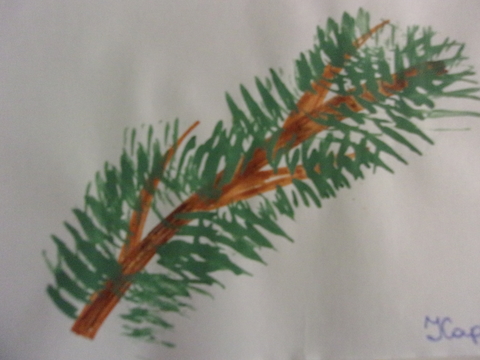 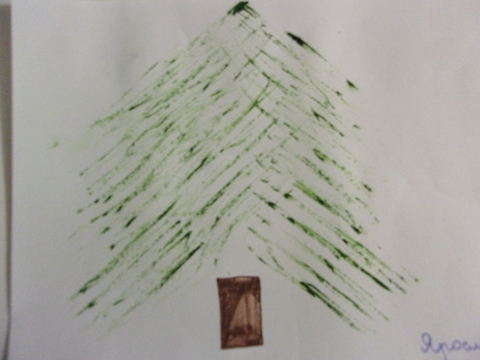 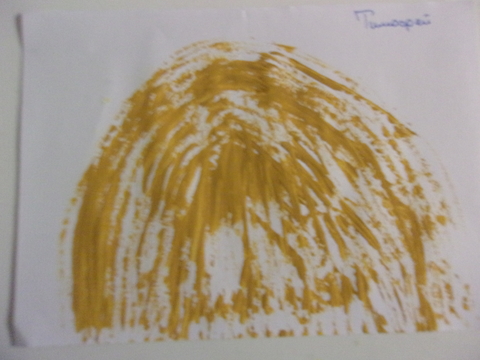 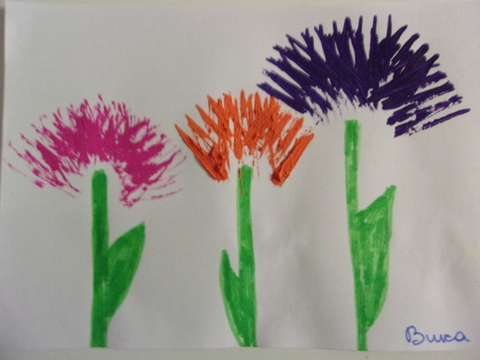 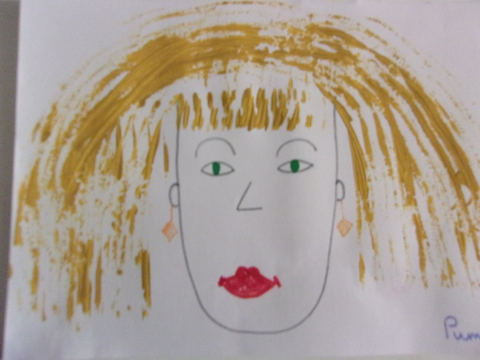 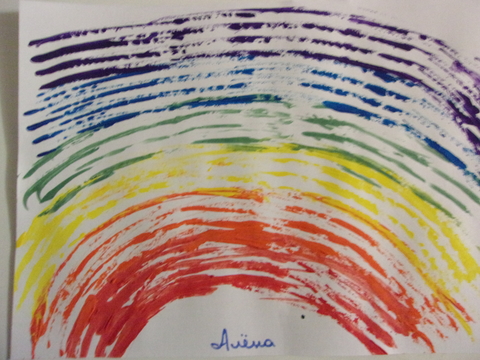 